Asignatura: Dibujo TécnicoTema: Letras y númerosProfesor: Verdún Ángel AlcidesObjetivo:Establecer los tamaños y características de las letras y números a utilizar.Alturas y espesoresLas alturas nominales de las letras y números de los espesores optativos serán los indicados en la Tabla I.Tabla ILas letras mayúsculas y minúsculas los números y renglones se relacionan entre sí. Figura 1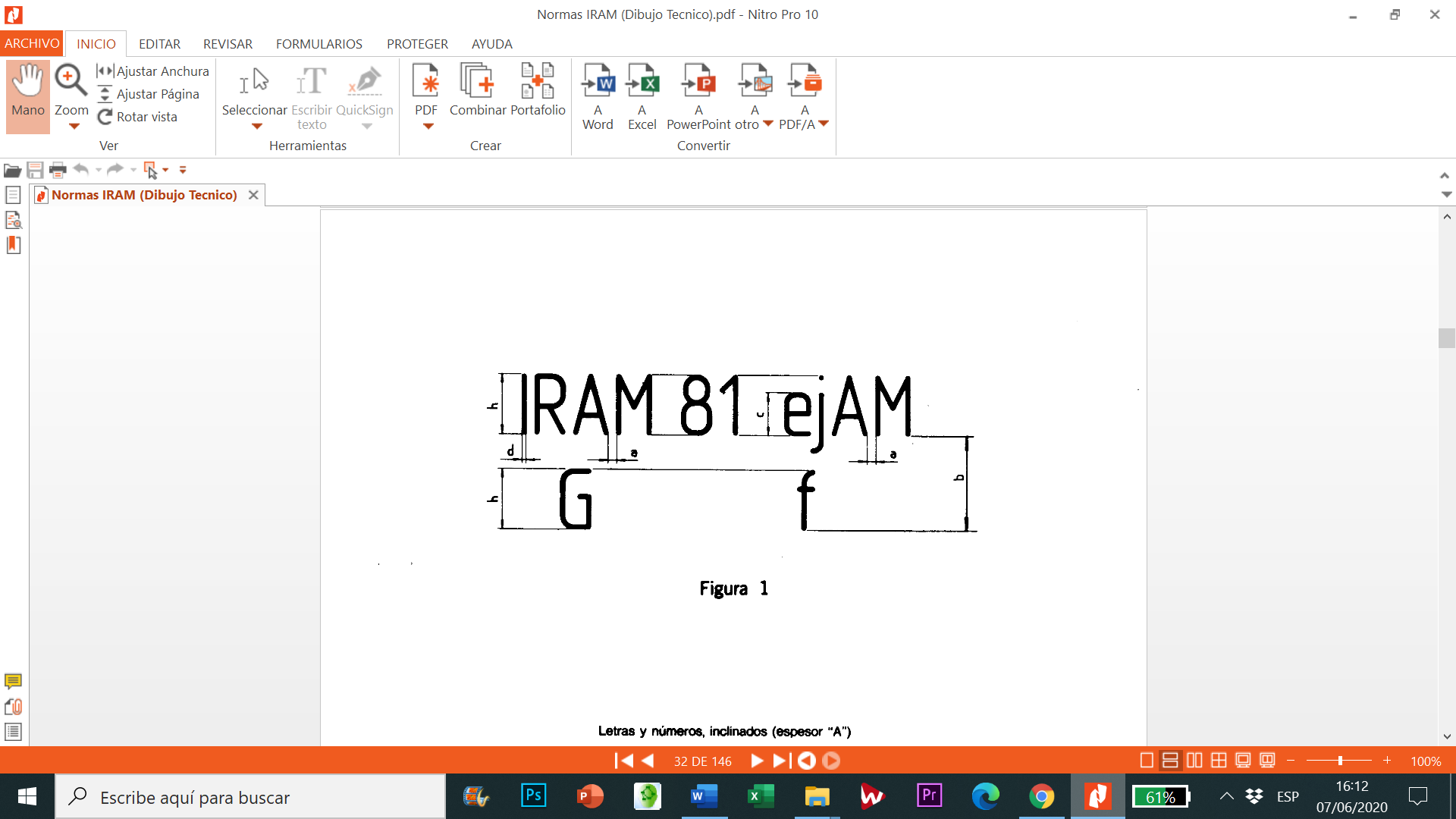 Partiendo de una altura nominal “h” se determinan, para números y letras las características de la Tabla IITabla IIActividad:Copiar en sus carpetas las alturas y espesores de letras y númerosNota: cualquier consulta al grupo de WhatsApp. En este caso deben copiar las actividades en sus carpetas. #Nos-cuidamos-entre-todos.Saludos Alcides Altura de la letra mayúscula (h)2,53,557101420Espesor del trazo (d) A0,180,250,350,50,711,4Espesor del trazo (d) B0,250,350,50,711,42CaracterísticasCotaEspesorEspesorCaracterísticasCota“A”“B”Altura de la mayúsculah1 h1 hAltura de la minúsculac0,7 h0,7 hDistancia entre letras, según el espacio disponible.a0,14 h0,2 hDistancia entre renglonesb1,6 h1,6 h